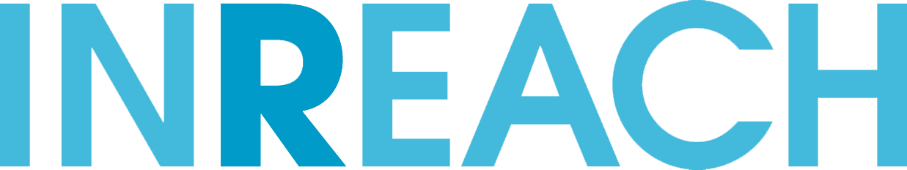 InReach is seeking a Development Assistant who will assist with fundraising events, donor database, volunteer coordination and scheduling/assisting with InReach’s Creative Arts endeavors (puppet show, pottery and dog biscuit sales).		Contractor position		One-year contract		$20/hour			20-25 hours per weekSuccessful candidates should be personable, energetic, professional, self-motivated, and detail-oriented.Job duties include, but are not limited to:Assist with all aspects of fundraising events including Crown Town Throwdown cornhole tournament, Dream Maker luncheon, and additional fundraisers (Cabarrus and Union County*) as neededServe as main point of contact for all volunteers, managing all elements of volunteer engagement including orientation, assessing and meeting organization’s needs through recruitment, placement and retention of volunteers. Manage social media accountsCreate and send donor mail and email tax receiptsAssist with layout and design of agency newsletterAssist Creative Arts Coordinator with scheduling and logistics of performances of “Troupe 801” puppeteers (approximately 2 performances per month)Assist with pottery and dog biscuit sales at pop-up shows and other sale venuesProvide administrative support to the development team as neededMaintains highest level of standards in fundraising and development while adhering to ethical principles, acting with discretion and keeping information confidentialRequirements/Qualifications:Bachelor’s degree and preferably 2 or more years of fundraising experienceProject management, event planning and volunteer management desiredFamiliarity and proficiency with basic Microsoft programs Organized, creative, flexible, detail-orientedSelf-directed and motivatedAbility to work in a team environmentAbility to work in a fast-paced, change-oriented environmentRequires travel to events and other functionsOccasional evening and week work outside of regular business hours*InReach will cover mileagePlease contact:  Bill Cassidy, Human Resource Department (bcassidy@InReachNC.org)